I – Identificação do Estabelecimento de Ensino1.1 - Estabelecimento de Ensino:      1.2 - Endereço:          Localidade:         Código Postal:      -    1.3 - Telefone(s): (     )       Fax: (     )            1.4 - Correio Eletrónico:       @               1.5 - Denominação social:       1.6 - NIPC:        II – Identificação Geral do Curso2.1 - Designação do Curso: :2.2 - Saída Profissional/Competências:      2.3 - Regime do Plano de Estudos  :        Integrado          Articulado2.5 - Número total de horas de formação previstas  :      2.6 - Datas previstas de início  :      -    -    e de conclusão 3:      -    -   2.7 - Entidade responsável pela lecionação da componente de formação Vocacional:       , Telefone(s): (     )                        2.8 - Certificação (aplicável apenas às entidades certificadas):       2.8.1 - Áreas de Educação e Formação:      2.9 - Recursos materiais a afetar ao (s) curso (s) (instalações e equipamentos):III – Organização do Curso3.1 - Contextualização do projeto (Fundamentação e objetivos do curso)  :3.2 - Perfil Visado/ Saída Profissional (Competência geral, Atividades principais Referencial de emprego):3.3 - Plano de Transição para a Vida Ativa (Objetivos, sequência e avaliação das atividades de transição, incluído o plano individual de formação em contexto de trabalho e verificação da taxa de empregabilidade, até ao máximo de um ano após términus do curso):3.4 - Plano de Estudos do :Observações relativas à distribuição da carga horária nas componentes do currículo:     ,    de       de     (Assinatura do Diretor do Estabelecimento de Ensino)____________________________________________________IV – ParecerParecer do Conselho Regional de Acompanhamento de Educação e Formação:      ,    de       de     V – Autorização de FuncionamentoDespacho da Direção Regional de Educação:     ,    de       de     (Assinatura do Diretor Regional de Educação)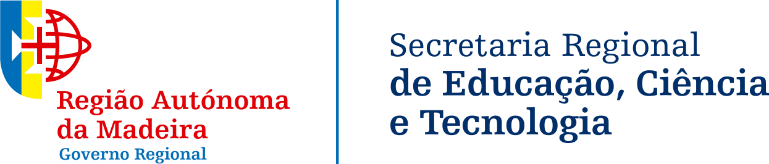 Proposta de Autorização de FuncionamentoCursos Artísticos EspecializadosEnsino SecundárioDecreto Legislativo Regional nº 11/2020/M, de 29 de julho Portaria n.º 229-A/2018, de 14 de agosto2.4 - Tipo de Turma:    Exclusivamente do Ensino Artístico Especializadoou Ensino Artístico Especializado e Ensino Básico GeralComponentes de Formação -------DisciplinasComponentes de Formação -------DisciplinasCarga horária - Ciclo de Formação(minutos)Carga horária - Ciclo de Formação(minutos)Carga horária - Ciclo de Formação(minutos)Carga horária - Ciclo de Formação(minutos)Componentes de Formação -------DisciplinasComponentes de Formação -------Disciplinas10.ºAno11.ºAno12.ºAnoTotalGeral:Geral:PortuguêsLíngua Estrangeira      ;      FilosofiaCarga horaria da componente de formação geral:Científica:Científica:História da Cultura e das ArtesOferta Complementar 5 :      Carga horaria da componente de formação científica:Técnica-artística:Técnica-artística:Disciplina de Opção:      Oferta Complementar  :      Carga horaria da componente de formação Artística Especializada:Carga horaria da componente de formação Artística Especializada:Educação Moral ReligiosaEducação Moral ReligiosaFormação em Contexto de TrabalhoFormação em Contexto de TrabalhoTotal de carga horaria do Curso:Total de carga horaria do Curso: